PIECES A JOINDRE* Si les documents ne sont pas signés par le représentant légal, joindre le pouvoir donné par ce dernier au signataire.** Uniquement pour une première demande. Personne physique (particulier) 		 Personne morale (organisme public ou privé) Personne physique   	Date de naissance :    /     /Personne morale  Organisme public 					 Organisme privé Nature/ statut juridique : Exemple : collectivité territoriale, GIP, société anonyme, établissement public, association…Nom de la structure :Sigle de la structure :Raison sociale (le cas échéant) :Principales activités : Numéro SIRET :					code NAF (APE) :  En cas de besoin, les SIRET et code NAF (APE) sont à demander à la direction régionale de l’INSEE.Régime TVA : Assujetti   Non assujetti    Partiellement assujetti au taux de _______ %Date de création :Date de début de l'exercice comptable : 1er janvier		Autre : Effectifs salariés :		 salariés représentant 		ETPStructure :    nationale       départementale	   régionale	    locale  	 Autre : Commissaire aux comptes :  oui	   nonUnion, fédération, réseau auquel est affiliée la structure : Financements publics sur les trois dernières annéesAnnée en cours (n)Année n-1Année n-2Je soussigné(e)___________________________________, en qualité du signataire et représentant légal (ou signataire avec délégation du représentant légal), sollicite une aide de la Région destinée à la réalisation du programme d’actions ou de l’opération intitulée « ________________________ ________________________________________________ ______________________ ».Rappel du montant de l’aide régionale sollicitée : ________________ €, Pour un coût total de l’opération de __________ € HT/TTC. J'atteste sur l'honneur : L’exactitude des renseignements de la demande de financement et du budget prévisionnel du programme d’actions ou plan de financement de l’opération,Que les dépenses mentionnées dans le plan de financement ou budget prévisionnel s’appuient sur des résultats de consultations d’entreprises, ou si le projet ne donne pas lieu à un marché public, sur des devis, factures pro-forma… La régularité de la situation fiscale et sociale,Ne pas avoir sollicité d’autres ressources publiques et privées que celles présentées dans le présent dossier,Ne pas faire l’objet d’une procédure collective (ex : redressement, liquidation…) liée à des difficultés économiques, et ne pas être considéré comme une entreprise en difficulté au regard de la réglementation européenne des aides d’Etat, Je m’engage à respecter les obligations suivantes : Fournir toute pièce complémentaire jugée utile pour instruire la demande et suivre la réalisation de l'opération ou du programme d’actions,Informer le service instructeur en cas de modification du programme d’actions, de l’opération ou de son déroulement (ex : période d’exécution, localisation de l’opération, engagements financier, données techniques…) y compris en cas de changement de ma situation (fiscale, sociale…), de ma raison sociale, etc. Informer la Région de tout changement dans ma situation juridique, notamment toute modification des statuts, dissolution, fusion, toute procédure collective en cours et plus généralement de toute modification importante susceptible d’affecter le fonctionnement de la personne morale (ou physique).Respecter les règles de commande publique, pour les organismes soumis à l’ordonnance n° 2015-899 du 23 juillet 2015Tenir une comptabilité pour tracer les mouvements comptables de l’opérationDûment justifier les dépenses en cas d’attribution du financementFaire état de la participation de la Région en cas d’attribution du financementMe soumettre à tout contrôle technique, administratif, comptable et financier, et communiquer toutes pièces et informations en lien avec le programme d’actions ou l’opération.Le non-respect de ces obligations est susceptible de conduire à un non-versement ou un reversement partiel ou total du financement régional. Fait à ___________, le _________Cachet et signature du demandeur (représentant légal ou délégué)Fonction du signataire : ________________________OBJETIntitulé de l’opération :Localisation :   Lieu(x) où se déroule l’opération ou le programme d’actions : zone géographique d’impact, d’influence locale, départementale, régionale, bassin d’emploi, quartier… Le cas échéant espace géographique bénéficiant de l’opérationPublic visé : Caractéristiques sociologiques, nombreDESCRIPTION DE L’OPERATION 2.1 – Contexte détaillé : Contexte, présentation générale de la structure, de l’opération, des besoins auxquels elle répond et le cas échéant complémentarité avec d'autres projets connus sur le même territoire, inscription de l'opération dans le cadre d'un projet plus global ou dans le cadre d'un appel à projetsObjectifs recherchés, livrables attendus du projet : Nature des livrables de l’opération et dates prévisionnelles de livraison le cas échéantDescription synthétique du projet :Précisions sur le montage du projet : Précisez le cas échéant les spécificités du montage : opération menée avec plusieurs partenaires (précisez qui supporte les dépenses), montage administratif et financier (opérations collaboratives, crédit-bail, bail emphytéotique…)Thèmes de l’appel à projet dans lesquels s’inscrivent l’opération présentée : Un ou plusieurs thèmes possiblesCouverture des « zones blanches » – renseigner 3.1Multifonctionnalité – renseigner 3.2Mutualisation/coopération – renseigner 3.3DESCRIPTION DES ENGAGEMENTS PRIORITAIRES3.1 Décrivez en quoi l’action aide à couvrir des zones blanches.Pour rappel, les zones blanches sont des zones de « déserts d’aide alimentaire », c’est-à-dire des zones non desservies par l’aide alimentaire. Vous pouvez décrire le contexte territorial et les enjeux liés à l’alimentation et à l’aide alimentaire. Précisez également si le territoire appartient à une Zone de Revitalisation Rurale ou fait partie d’un Quartier Politique de la Ville.3.2. Décrivez la manière dont l’action portée s’inscrit dans un lieu multifonctionnel.Pour rappel, nous entendons par lieu multifonctionnel un endroit qui propose un programme d’activité cohérent, à destination des publics en situation de précarité monétaire et alimentaire. Ce programme, constitué d’actions complémentaires, doit avoir pour objectif d’accompagner ces personnes de sorte qu’elles s’autonomisent et reprennent du pouvoir d’agir sur leur alimentation.Ces actions peuvent par exemple être : des ateliers de cuisine collective, la mise en place d’un restaurant solidaire, des temps collectifs d’accompagnement ou tout autre action ayant un impact positif durable sur la situation des personnes accueillies.3.3. Décrivez en quoi l’action portée s’appuie sur la mutualisation ou la coopération ou le regroupement de structures de solidarité alimentaire. CALENDRIERDate de début et fin de l’opération :Du |_|_| / |_||_| /|_||_| au |_|_| / |_||_| /|_||_|Date de début et fin d’acquittement des dépenses : Du |_|_| / |_||_| /|_||_| au |_|_| / |_||_| /|_||_|Déroulé de l’opération : Précisez le déroulé de l’opération (déroulé des étapes à mettre en œuvre pour réaliser l’opération) et la cohérence entre le calendrier et la période prévisionnelle d’exécution de cette opération.MOYENS MIS EN ŒUVRE PAR LE DEMANDEUR Ces moyens permettent d’apprécier la capacité à coordonner, piloter, suivre et mener à bien l’opération dans les délais prévus.Moyens utilisés pour les besoins de l’opération (moyens humains, matériels, immatériels…) :BUDGET PREVISIONNEL DE L’OPERATIONCoût total prévisionnel de l’opération : 	€ 	 HT      TTCOpération donnant lieu à récupération de TVA :		  oui 	 	  nonCommentaires sur récupération de TVA (FCVA, non assujettissement, précisions en cas d’assujettissement partiel…)Total des aides publiques sollicitées : 	€dont Région :	€Rappel au règlement le taux maximum d’accompagnement du projet par la région Occitanie est de 40% conformémentAutofinancement :PLAN DE FINANCEMENTBUDGET PREVISIONNEL DE LA STRUCTUREJe soussigné 												Représentant la structure 										Sur la commune de 											- être adhérent au projet collectif,- et m’engage à participer à la totalité du projet élaboré en collaboration avec 						 (nom de la structure porteuse).Fait à ………………………………………, le						SignaturePIECES A JOINDRE POUR TOUS LES DEMANDEURSCourrier de demande de subvention adressé à la Présidente de Région Fiche d’identification du demandeur (Partie I)L’attestation sur l’honneur (Partie II). NB : cette attestation sur l’honneur peut valoir lettre de demande de financement. Relevé d’identité bancaire (RIB)Attestation de non-assujettissement à la TVA le cas échéant (si le budget est présenté TTC) ou d’assujettissement partielCONCERNANT LE PROJETLe descriptif de l’opération ou du programme d’actions + le plan de financement complété, daté et signé (Partie III)Le cas échéant, une attestation sur l’honneur concernant la démarche collective, complétée, datée et signée (Partie IV)LES ORGANISMES PRIVESdoivent également joindre :Copie des statuts en vigueur datés et signés **Liste des membres du conseil d’administration ou du bureau en vigueurRapport d’activité du dernier exercice clôturé (N-1, N-2 le cas échéant)Bilan et compte de résultat du dernier exercice clôturé (N-1, N-2 le cas échéant ; certifiés conformes par le président, le trésorier et le cas échéant le commissaire aux comptes)Pour les associations : Liste des insertions au Journal Officiel (ou récépissé de la préfecture) et fiche associationL’habilitation régionale au titre de l’aide alimentaireLa lettre de soutien de la part de la structure porteuse du Projet Alimentaire Territorial (PAT)Une liste de producteurs locaux qui fournissent la structure ainsi que les principales factures associées à l’achat de ces denréesPour les épiceries sociales et solidaires : l’adhésion à la charte nationale des épiceries sociales et solidairesPour les jardins partagés / jardins collectifs : une lettre de soutien de la structure d’aide alimentaire partenaire (structure receveuse des denrées produites par le jardin)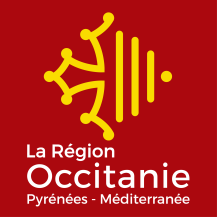 Dispositif Investissement pour la solidarité alimentairePARTIE I- IDENTIFICATION DU DEMANDEURCoordonnées (siège social pour les pers. morales/ domicile pour les particuliers)Adresse de correspondance si différenteAdresseCode postalCommune/paysContact (représentant légal pour les pers.morales)Référent technique ou responsable du projet (si différent du contact)CivilitéMadame - MonsieurMadame - MonsieurNom prénom : Fonction :Tél :Mail :Financeur(s)Montant(s) Attribué(s)Montant(s) versé(s)Régime(s) d’aide(s)Ex : de minimisFinanceur(s)Montant(s) Attribué(s)Montant(s) versé(s)Régime(s) d’aide(s)Ex : de minimisFinanceur(s)Montant(s) Attribué(s)Montant(s) versé(s)Régime(s) d’aide(s)Ex : de minimisDispositif InvestissementS pour la solidarite alimentaire PARTIE II- ATTESTATION SUR L’HONNEURDispositif investissementS pour la solidarité alimentairePARTIE III- Description de l’opération Les charges sont présentées (enlever la mention inutile) : HT / TTCLes charges sont présentées (enlever la mention inutile) : HT / TTCLes charges sont présentées (enlever la mention inutile) : HT / TTCLes charges sont présentées (enlever la mention inutile) : HT / TTCLes charges sont présentées (enlever la mention inutile) : HT / TTCLes charges sont présentées (enlever la mention inutile) : HT / TTCLes charges sont présentées (enlever la mention inutile) : HT / TTCLes charges sont présentées (enlever la mention inutile) : HT / TTCSi l'organisme est assujetti à la TVA pour l'opération, les dépenses doivent être présentées HTSi l'organisme est assujetti à la TVA pour l'opération, les dépenses doivent être présentées HTSi l'organisme est assujetti à la TVA pour l'opération, les dépenses doivent être présentées HTSi l'organisme est assujetti à la TVA pour l'opération, les dépenses doivent être présentées HTSi l'organisme est assujetti à la TVA pour l'opération, les dépenses doivent être présentées HTSi l'organisme est assujetti à la TVA pour l'opération, les dépenses doivent être présentées HTSi l'organisme est assujetti à la TVA pour l'opération, les dépenses doivent être présentées HTSi l'organisme est assujetti à la TVA pour l'opération, les dépenses doivent être présentées HTA LIRE ATTENTIVEMENTA LIRE ATTENTIVEMENTLa colonne relative à la détermination des dépenses éligibles ne doit pas être complétée par le demandeur. Elle sera complétée par le service Instructeur.
Le total doit être équilibré entre les charges et les produits.La colonne relative à la détermination des dépenses éligibles ne doit pas être complétée par le demandeur. Elle sera complétée par le service Instructeur.
Le total doit être équilibré entre les charges et les produits.La colonne relative à la détermination des dépenses éligibles ne doit pas être complétée par le demandeur. Elle sera complétée par le service Instructeur.
Le total doit être équilibré entre les charges et les produits.La colonne relative à la détermination des dépenses éligibles ne doit pas être complétée par le demandeur. Elle sera complétée par le service Instructeur.
Le total doit être équilibré entre les charges et les produits.La colonne relative à la détermination des dépenses éligibles ne doit pas être complétée par le demandeur. Elle sera complétée par le service Instructeur.
Le total doit être équilibré entre les charges et les produits.La colonne relative à la détermination des dépenses éligibles ne doit pas être complétée par le demandeur. Elle sera complétée par le service Instructeur.
Le total doit être équilibré entre les charges et les produits.La colonne relative à la détermination des dépenses éligibles ne doit pas être complétée par le demandeur. Elle sera complétée par le service Instructeur.
Le total doit être équilibré entre les charges et les produits.La colonne relative à la détermination des dépenses éligibles ne doit pas être complétée par le demandeur. Elle sera complétée par le service Instructeur.
Le total doit être équilibré entre les charges et les produits.CHARGESCHARGESCHARGESCHARGESPRODUITSPRODUITSSubvention obtenue oui/nonDescription Montant des charges Dépenses éligiblesOrigine Financement total Subvention obtenue oui/non61Travaux Subvention RégionAutres subventions publ.Etat62Matériel / EquipementEurope     FEDER     FSE     FEADER     AutresDépartementCommunes et Interco63EtudesAutres organismes publicsFinancements externesAutres dépensesAutres produitsAutofinancementRecettes généréesAutres financementsTOTAL CHARGES   -   € TOTAL PRODUITS        -   € Fait à ………… Le ………….. Cachet et signatureA renseigner équilibré en charge et produits pour tout type de structure sollicitant une subvention de fonctionnement général ou spécifique.  Ce modèle est indicatif. Un autre modèle utilisant le plan comptable général peut être proposé.A renseigner équilibré en charge et produits pour tout type de structure sollicitant une subvention de fonctionnement général ou spécifique.  Ce modèle est indicatif. Un autre modèle utilisant le plan comptable général peut être proposé.A renseigner équilibré en charge et produits pour tout type de structure sollicitant une subvention de fonctionnement général ou spécifique.  Ce modèle est indicatif. Un autre modèle utilisant le plan comptable général peut être proposé.A renseigner équilibré en charge et produits pour tout type de structure sollicitant une subvention de fonctionnement général ou spécifique.  Ce modèle est indicatif. Un autre modèle utilisant le plan comptable général peut être proposé.A renseigner équilibré en charge et produits pour tout type de structure sollicitant une subvention de fonctionnement général ou spécifique.  Ce modèle est indicatif. Un autre modèle utilisant le plan comptable général peut être proposé.A renseigner équilibré en charge et produits pour tout type de structure sollicitant une subvention de fonctionnement général ou spécifique.  Ce modèle est indicatif. Un autre modèle utilisant le plan comptable général peut être proposé.A renseigner équilibré en charge et produits pour tout type de structure sollicitant une subvention de fonctionnement général ou spécifique.  Ce modèle est indicatif. Un autre modèle utilisant le plan comptable général peut être proposé.A renseigner équilibré en charge et produits pour tout type de structure sollicitant une subvention de fonctionnement général ou spécifique.  Ce modèle est indicatif. Un autre modèle utilisant le plan comptable général peut être proposé.CHARGES CHARGES MONTANTPRODUITSPRODUITSMONTANT60 Achats60 Achats           - € 70 Ventes 70 Ventes            - € Prestations de servicesAchats, matériels et fournituresAutres fournitures74 Subventions d'exploitation74 Subventions d'exploitation           - € 61 Services extérieurs61 Services extérieurs           - € Conseil RégionalLocationsVille (précisez) Entretien et réparationEPCIAssurancesCDDocumentationCDAutres : précisez…62 Autres services extérieurs62 Autres services extérieurs           - € Rémunération interm. et honorairesÉtat (précisez)Publicité, publicationEurope (précisez)Déplacements, missionsAutres publics (précisez)Autres : précisezAides privées (précisez)63 Impôts et taxes63 Impôts et taxes           - € Impôts et taxe sur rémunération Autres impôts et taxes64 Charges de personnel64 Charges de personnel           - € Rémunération des personnelsCharges socialesAutres charges de personnel65 Autres charges de gestion courante65 Autres charges de gestion courante           - € 75 Autres produits de gestion courante75 Autres produits de gestion courante          - € Cotisations66 Charges financières66 Charges financières76 Produits financiers76 Produits financiers67 Charges exceptionnelles67 Charges exceptionnelles77 Produits exceptionnels77 Produits exceptionnels68 Dotations aux amortissements68 Dotations aux amortissements78 Reprise sur amortissements et provisions78 Reprise sur amortissements et provisionsTOTAL CHARGES           - € TOTAL PRODUITS           - € Contributions volontaires86 Emplois des contributions volontaires en nature86 Emplois des contributions volontaires en nature          - € 87Contributions volontaires en nature           - € TOTAL           - € TOTAL           - € Fait leàSignatureDispositif InvestissementS pour la solidarité alimentairePARTIE IV- ATTESTATION D’ENGAGEMENT DES STRUCTURES (autre que la structure porteuse) A LA DEMARCHE COLLECTIVE Dispositif INVESTISSEMENTS POUR LA SOLIDARITE ALIMENTAIRE  LISTE DE PRODUCTEURS LOCAUX FOURNISSANT LA STRUCTURENom de l’exploitationLocalisation de l’exploitationType de denrées fourniesVolumes annuels 
(à titre indicatif)